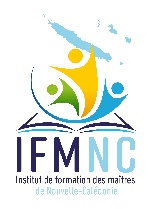 BULLETIN D’EVALUATIONStage en pratique accompagnée / en responsabilité(A remplir par les évaluateurs et à retourner au service de la vie scolaire dans un délai de 5 jours à l’issue du stage)INSTITUTEUR : ETUDIANT / STAGIAIREEVALUATEUR NOM, prénom : NOM, prénom : Fonction : LIEU DE STAGELIEU DE STAGEEcole : …………………………………………………………Commune : ……………………………………Circonscription : …………………………………Maître de stage : ……………………………..Classe : ……………………………………………….Ecole : …………………………………………………………Commune : ……………………………………Circonscription : …………………………………Maître de stage : ……………………………..Classe : ……………………………………………….VISITE D’EVALUATIONEffectuée le… /….	 à ……Nombre d’élèves présents / Total :  /Description des séances observées (préciser les domaines d’apprentissage ou disciplinaires)Commentaire général et pistes de travail proposéesSignature de l’instituteur étudiant / stagiaireSignature de l’évaluateurChamp 1- Compétences relatives à la prise en compte des éléments réglementaires et institutionnels de son environnement professionnel en lien avec les responsabilités attachées à sa fonctionNon Obs.TIISTSC1 -Faire partager les valeurs de la RépubliqueFait circuler la parole en veillant à l’expression de chaque élève et au respect mutuelSait distinguer, dans les propos des élèves, ce qui relève de leur libre expression et ce qui, parce que contraire aux valeurs portées par l’école, appelle une correction explicativeAdopte dans sa relation avec les partenaires et les élèves, une posture qui incarne les valeurs de la République ainsi que les valeurs universelles rassemblant les communautés de la Nouvelle-Calédonie Suscite le questionnement et la mise à distance des opinions expriméesC2 -Inscrire son action dans le cadre des principes fondamentaux du système éducatif et dans le cadre réglementaire de l'écoleRespecte les obligations professionnelles, notamment en termes de ponctualité, assiduité, communication, sécurité, protection de l’enfance.Explicite aux élèves, aux parents, aux partenaires le sens et les enjeux : - de l’institution scolaire ;  - du projet pédagogique et éducatif de l’école.C6 -Agir en éducateur responsable et selon des principes éthiquesParticipe au bien-être et à la construction de l’estime de soi par des commentaires valorisant les progrèsPose et maintient les conditions et les règles d’une vie collective fondée sur le respect mutuelDéveloppe des méthodes de travail qui donnent de l’autonomie et favorisent la prise de responsabilité Participe à sa mesure dans un projet éducatif à l’échelle de la classe, de l’écoleCommentaires (à renseigner obligatoirement) :Commentaires (à renseigner obligatoirement) :Commentaires (à renseigner obligatoirement) :Commentaires (à renseigner obligatoirement) :Commentaires (à renseigner obligatoirement) :Commentaires (à renseigner obligatoirement) :Champ 2- Compétences relationnelles, de communication et d’animation favorisant la transmission, l’implication et la coopération au sein de la communauté éducative et de son environnementNon Obs.TIISTSC7 - Maîtriser la langue française à des fins de communicationS’exprime avec clarté et précision à l’oral et à l’écrit en prenant en compte son interlocuteur.Utilise un niveau de langue compatible avec la posture attendue d’un référent éducatifUtilise le vocabulaire spécifique aux différentes situations scolairesEst attentif aux messages verbaux et non verbaux de l’élève pour l’encourager à s’exprimer avec justesse. C8 - Utiliser l’anglais, une langue vivante kanak ou océanienne dans les situations exigées par son métierS’appuie sur les langues et les cultures pour développer la curiosité et l’ouverture aux autresUtilise une langue vivante kanak ou océanienne et l’anglais en tant que de besoinC10 - Coopérer au sein d'une équipeTrouve sa place au sein des équipes, contribue à sa mesure au travail d’équipe.  S’implique avec les différents acteurs de l’école dans l’accompagnement du parcours de l’élève.C11 - Contribuer à l'action de la communauté éducative S’implique en collaboration avec les autres membres de la communauté éducative dans le projet d’écoleC12 - Coopérer avec les parents d’élèves   Explicite auprès des parents ses attentes, ses démarches pédagogiques et ses propositions d’actions. Informe les parents des progrès et des résultats de leur enfant en veillant à leur intelligibilité.C13 – Coopérer avec les partenaires de l’école   Contribue à sa mesure à la mise en œuvre d’un projet partenarial en pensant l’articulation de son rôle et de celui des partenairesCommentaires (à renseigner obligatoirement) :Commentaires (à renseigner obligatoirement) :Commentaires (à renseigner obligatoirement) :Commentaires (à renseigner obligatoirement) :Commentaires (à renseigner obligatoirement) :Commentaires (à renseigner obligatoirement) :Champ 3- Compétences liées à la maîtrise des contenus disciplinaires et à leur didactiqueNon Obs.TIISTSC15 -Maîtriser les savoirs disciplinaires et leur didactiqueConnaît les notions enseignées, les exigences du socle et leur articulation avec les programmesConstruit des liens avec d’autres domaines d’apprentissage ou disciplinaires Maîtrise les contenus disciplinaires et les notions clés utiles à son enseignementC16 -Maîtriser la langue française dans le cadre de son enseignementAdapte son langage et sa posture à l’âge et aux besoins des élèves, aux situations d’apprentissage Construit des situations favorisant l’enrichissement de la langue des élèvesConnaît et reconnaît les étapes du développement langagier d’un enfantFait prendre conscience aux élèves de leurs erreurs et propose les reprises, les reformulations et les rétroactions nécessaires Utilise une écriture modélisante et une lecture expressiveCommentaires (à renseigner obligatoirement) :Commentaires (à renseigner obligatoirement) :Commentaires (à renseigner obligatoirement) :Commentaires (à renseigner obligatoirement) :Commentaires (à renseigner obligatoirement) :Commentaires (à renseigner obligatoirement) :Champ 4 - Compétences éducatives et pédagogiques nécessaires à la mise en œuvre de situations d’apprentissage et d’accompagnement des élèves diversesNon Obs.TIISTSC17 -Construire, mettre en œuvre et animer des situations d'enseignement et d'apprentissage prenant en compte la diversité des élèvesÉtablit une programmation de ses séquences sur la base des contenus et de la nécessaire progressivité des apprentissagesTraduit les objectifs et les contenus d’enseignement ainsi que les exigences du socle en activités réalisables pour les élèves ; cible des objectifs langagiers : type de discours et lexique pour chaque domaine d’enseignementPrépare et organise la mise en œuvre des séances : En dégageant clairement ses temps forts en étant attentif à leur rythme et à leur durée  En annonçant des objectifs, des consignes et des explicitations claires permettant aux élèves de s’engager dans les tâches d’apprentissage proposéesPrévoit la différenciation pour répondre à la diversité des besoins des élèves C18 -Organiser et assurer un mode de fonctionnement du groupe favorisant l'apprentissage et la socialisation des élèvesInstalle avec les élèves une relation de confiance et de bienveillance Adopte une organisation spatiale et temporelle en fonction de l’âge des élèves et des activités proposéesUtilise l’erreur dans les productions et les raisonnements des élèves comme un levier pour la construction des apprentissages Apporte les aides nécessaires à l’accomplissement des tâches proposées Réagit de manière pertinente et adaptée face à un comportement inapproprié. À l’école maternelle, prend en compte la présence de l’aide- maternelle pour prévoir l’organisation des activités et construire le cadre d’apprentissage.C19 -Évaluer les progrès et les acquisitions des élèvesS’approprie, conçoit les outils d’évaluation et les utilise de manière adaptée aux objectifs poursuivis et aux situations.Aide l’élève à prendre conscience de ses marges de progrès et développe progressivement l’autoévaluation S’appuie sur l’évaluation pour réguler sa pratiqueC3 -Connaître les élèves et les processus d'apprentissageVeille à faire verbaliser aux élèves leurs démarches et leur raisonnement en adéquation avec les objectifs langagiers ciblés.Recueille les diverses procédures mises en œuvre par les élèves, les analyse et aide ces derniers à les améliorerAjuste son action auprès des élèves en tenant compte de leur développement.C4 -Prendre en compte la diversité des élèvesTient compte de la diversité des représentations, des rapports aux savoirs et des modes d’apprentissage des élèves pour proposer des réponses variéesRepère les points d’appui de chaque élève pour construire une ou des démarches d’apprentissage appropriées Contribue à la mise en œuvre de projets ou de dispositifs spécifiques s’intégrant dans un cadre institutionnel et répondant à la diversité des situationsC5 -Accompagner les élèves dans leur parcours de formation. Encourage et valorise ses élèvesRecueille des informations sur les acquis des élèves pour construire la progressivité des apprentissagesCommentaires (à renseigner obligatoirement) :Commentaires (à renseigner obligatoirement) :Commentaires (à renseigner obligatoirement) :Commentaires (à renseigner obligatoirement) :Commentaires (à renseigner obligatoirement) :Commentaires (à renseigner obligatoirement) :Champ 5 - Compétences relatives à l’usage et à la maîtrise des technologies de l’information de la communicationNon Obs.TIISTSC9 - Intégrer les éléments de la culture numérique nécessaires à l'exercice de son métierIdentifie et organise les ressources numériques nécessaires à l’exercice de son métierAide l’élève à chercher, à sélectionner des informations sur internetIntègre à une activité une modalité de travail numérique qui améliore l’implication individuelle et collective des élèves dans leur apprentissageCommentaires (à renseigner obligatoirement) :Commentaires (à renseigner obligatoirement) :Commentaires (à renseigner obligatoirement) :Commentaires (à renseigner obligatoirement) :Commentaires (à renseigner obligatoirement) :Commentaires (à renseigner obligatoirement) :Champ 6 - Compétences d’analyse et d’adaptation de sa pratique professionnelle en tenant compte des évolutions du métier et de son environnement de travail.Non Obs.TIISTSC14 - S'engager dans une démarche individuelle et collective de développement professionnelEtablit des liens entre des situations professionnelles vécues et observées et des savoirs théoriques ; tient compte des conseils prodigués pour améliorer sa pratique.Conduit une analyse de son activité seul.e ou en entretien pour ajuster ses pratiquesCommentaires (à renseigner obligatoirement) :Commentaires (à renseigner obligatoirement) :Commentaires (à renseigner obligatoirement) :Commentaires (à renseigner obligatoirement) :Commentaires (à renseigner obligatoirement) :Commentaires (à renseigner obligatoirement) :